*AUT 1 and AUT 2 are different just to give alternative suggestions*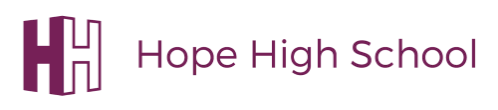 AUTUMN 2023AUTUMN 2023YEAR 10.  Unit LBS6,  LBS8 & A1YEAR 11 Unit LBS6, LBS9 & A2AUT 1 TOPICHealth & Safety/ Propagate plantsDevelop a personal progression plan.Caring for and keeping plants healthy.Key FocusLearners will develop skills in growing new plants by taking cuttings and sowing seeds to grow strong, young plants. How to prevent any hazards and safe use of equipment.Introduction to caring for animalsLearners will develop skills needed to care and feed animals.Develop skills in caring for and keeping plants healthy.Learners will develop skills and behaviours needed to identify progressionLiteracy/Numeracy SkillsContributing to discussions, listening and responding to others when discussing the risks and hazards of practical work.Collecting and recording data and organising and presenting information in different ways.Planning simple routines, including quantities and ratios.Make relevant contribution to discussions allowing for and responding to others.Assessment ObjectivesA.P1  & B.P2 A.M1, A.M2, B.M3ResourcesSeeds, Soil, PPE, Pots, gloves. Garden centres. Forest schoolSeeds, Soil, PPE, Pots, gloves. Garden centres. Forest schoolCAREERSAnimal care, GardenerAnimal care, GardenerAssessmentObservation, verbal and photographs, PortfolioPortfolio, Observation, Phots, Q&AAUT 2 TOPICHealth & Safety / Routine care and feeding animalsKey FocusHow to prevent any hazards and safe use of equipment.Learners will develop the skills needed to carry out care and feeding of animals.Propagate plantsFeeding plans cont.Health and safety around animals.Carry out care and maintenance to keep plants healthyLiteracy/Numeracy SkillsPlanning simple routines, presenting information with an appropriate level of detail, and using language, format and structure that are suitable for the audience and fit for purpose.Planning and preparing quantities, working with common fractions and ratios, whole numbers and decimals.Make relevant contributions to discussions.Work out areas and perimeters in practical's.Converting units of measure when planning and measuring amountsAssessment ObjectivesA.M1 & B.M2A.M1, A.M2, B.M2ResourcesPPE, CAST. Forest schoolAnimals. Plants. ToolsPPECASTCAREERS Animal care, Gardener.Animal care, Gardener.AssessmentLearner's to produce a plan for care of animals.PhotographsVerbal feedbackLearner's to produce a plan for care of animals.PhotographsVerbal feedback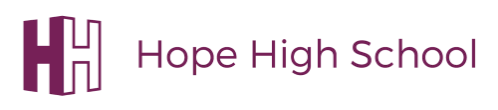 Spring 2024Spring 2024YEAR 10 – LBS6, LBS8 & A1YEAR 11 Unit LBS6, LBS9 & A2SPR 1 TOPICGrowing plants and being organisedVolunteering for progression routesKey FocusDevelop skills in caring for plants and keeping them healthyIdentify skills and behaviours needed to progress to the next stage in their learning.Lambing seasonLiteracy/Numeracy SkillsPlanning simple routines, presenting information with an appropriate level of detail, and using language, format and structure that are suitable for the audience and fit for purpose.Planning and preparing quantities, working with common fractions and ratios, whole numbers and decimals.Prepare for the contribution to the formal discussion of ideas and options.Converting units of measure when planning and measuring amountsAssessment ObjectivesA.P1 & B.P2A.P1, A.P2 & B.P2ResourcesPPE, equipment, greenhouse, forest schoolhttps://www.bbc.co.uk/programmes/b01qbw1w - The private life of plants.PPE, tools, Forest school area, Computers.Cast, garden centres.CAREERSGarden assistant, Nursery worker, Floral designer. GardenerAnimal care, Gardener.AssessmentPhotographsVerbal feedbackWorkbookPortfolioPhotographsVerbal feedbackWorkbookPortfolioSPR 2 TOPICMaintaining healthy plants / Being organisedProgression opportunities and volunteering Submission of units Key FocusLearners will develop key techniques to help organise their work and priorities and manage time effectively Learners to research how they can progress in the future and seek volunteering jobs.Literacy / Numeracy skillsWrite clearly and coherently, including an appropriate level of detail.Solve problems requiring calculations with common measures, including time and moneyWitten communication e.g. filling out application forms and completing a progression plan.Working with common fractions, ratios and whole numbers and decimals.Assessment objectivesA.P1 & B.P2A.P1 & B.P2ResourcesPlanting Calander https://www.youtube.com/watch?v=VepFhkbqSnw Garden centreForest schoolPPE, equipment, greenhouse, forest schoolPortfolioCAREERS Garden assistant, Nursery worker, Floral designer. GardenerAnimal careGardenerApprentice AssessmentPhotographsVerbal feedbackPortfolioPhotographsVerbal feedbackWorkbookPortfolio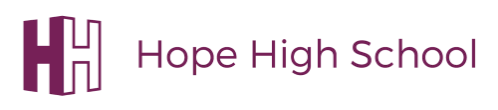 Summer 2024Summer 2024YEAR 10 LBS6, LBS8 & A1YEAR 11 Unit LBS6, LBS9 & A2SUM 1 TOPICTo establish young plantsCarry out routine care for animals Setting goals for after school and completing unitsKey FocusTo establish young plantsCarry out routine care for animalsSow seeds for autumn harvest.Propagation and recording growthSow seeds for winter harvest.Competion of unitsRevision/ examsLiteracy/Numeracy SkillsCollecting and recording data and organising and presenting information in different ways.Ensure written work includes punctuation and spellingEnsure all written work os clear and precise including grammar and punctuation Assessment ObjectivesA.P1 & B.P2Pass, Merit or Distinction ResourcesFarm tripSeeds/ plantsToolsYou tubehttps://www.youtube.com/watch?v=dlUPkYXAY2YUnits / portfolio CAREERSAnimal careGardenerAssessmentPhotographsVerbal feedbackPortfolioPlannerCompletion of units / portfolioVerbal feedbackSUM 2 TOPICRevision for other subjects Key FocusReview the techniques to improve organisational skillsPlan routine care for animalsCarry out propagation and establish young plantsN/ALiteracy/Numeracy SkillsCollecting and recording data and organising and presenting information in different ways.Ensure written work includes punctuation and spellingN/AAssessment ObjectivesA.P1 & B.P1N/AResourcesCASTForest School / Outside classroomPlantsPotsToolsN/AAssessmentPhotographsVerbal Q&APortfolio Planner N/A